Кровообращение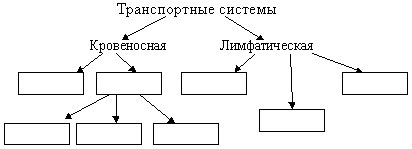 Виды кровеносные сосуды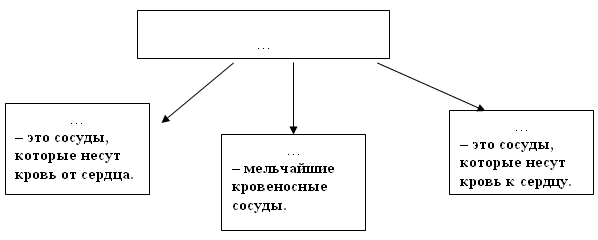 Сравнение структуры и функций артерий, вен и капилляровВыберите признаки, характерные для различных кровеносных сосудовАртерии –______________________Вены –_________________________Капилляры –____________________Самые мелкие тонкие кровеносные сосуды.Выносят кровь от сердца.Стенки состоят из одного слоя клеток.Стенки тонкие и мягкие.Прощупывается пульс.Даже при уколе иглой вытекает кровь.Несут кровь к сердцу.Сосуды с плотными упругими стенками.Место обмена между кровью и тканями.Круги кровообращенияКровообращение – непрерывное движение крови.Круги кровообращения - это путь, по которому осуществляется движение крови.Схема большого круга кровообращения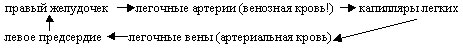 Схема малого круга кровообращенияСтроение и работа сердцаНаружный слой стенки сердца состоит из соединительной ткани (эпикард). Средний слой - миокард - мощный мышечный слой.Внутренний слой состоит из эпителиальной ткани (эндокард).Сердце находится в соединительно-тканном мешке, который называется околосердечной сумкой. Она неплотно прилегает к сердцу и не мешает ему работать. Кроме того внутренние стенки околосердечной сумки выделяют жидкость, которая снижает трение о стенки сердечной сумки.В сердце различают 4 камеры: 2 предсердия и 2 желудочка. Между левой и правой частями находится перегородка, которая препятствует смешиванию крови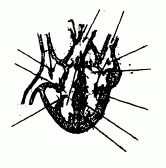 1 - левое предсердие2 - правое предсердие3 - левый желудочек4 - правый желудочек5 - легочная артерия6 - легочная вена7 - аорта8 - нижняя полая вена9 - створчатые клапаны10 - полулунные клапаныСердечный цикл 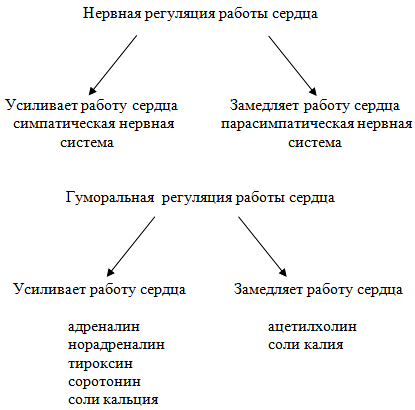 Движение крови по сосудамИзмерение кровяного давленияУченые опытным путем установили формулу, по которой каждый человек до 20 лет может рассчитать свое нормальное давление в состоянии покоя (Людям старше этого возраста приходиться применять другую формулу). Рассчитайте свое давление.АД верхнее =1,7    возраст + 83АД нижнее = 1,6   возраст + 42(АД – артериальное давление, возраст берется в целых годах)Мои показателиАД верхнее =_____________________________________АД нижнее =______________________________________Измерьте артериальное давление с помощью прибора, запишите показатели.______Сравните данные, полученные путем расчета и экспериментально, и ответьте на вопросы:Когда давление максимально?______________________________________________________________________________________________________________Когда давление минимально?_______________________________________________________________________________________________________________Какое давление называют верхним?______________________________________
____________________________________________________________________Какое давление называют нижним?__________________________________________________________________________________________________________Как записывают показания артериального давления?___________________________________________________________________________________________Почему реальное давление не всегда соответствует рассчетному?____________________________________________________________________________________________________________________________________________________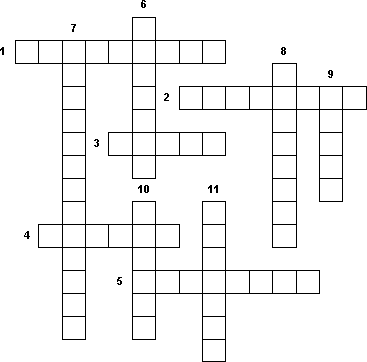 1. Началом кровообращения считают ...2. Легочные пузырьки.3. Самая большая артерия.4. Количество камер сердца человека.5. Артерия, опоясывающая сердце в виде венца.6. Круг кровообращения, начинающийся в левом желудочке.7. Незамкнутая система в организме человека, которая позволяет очищать межклеточные промежутки от ненужных веществ.8. Кровь, поступающая в правый желудочек.9. Часть сердца, содержащая богатую кислородом артериальную кровь.10. Часть сердца, содержащая богатую углекислым газом венозную кровь.11. Они снабжают кровь все органы и ткани.ПризнакисравненияАртерииКапиллярыВеныСтроениеСредний слой стенки толстый, состоит из эластических имышечных волоконСредний слой отсутствуетСредний слой тонкий, содержит мало мышечных волоконНаличие клапановПолулунные клапаны отсутствуютПолулунные клапаны отсутствуютПолулунные клапаны имеются по всей длинеХарактер давленияДавление высокое и пульсирующееДавление крови понижающееся,непульсирующееДавление низкое, непульсирующееХарактер кровиКровь насыщена кислородом, за исключением легочных артерийКровь смешаннаяКровь насыщена углекислым газом, за исключением легочных венСкорость кровиТечет быстроТечение крови замедляетсяТечет медленноФункцииНесут кровь от сердцаСоединяют артерии с венами, осуществляют обмен веществ между кровью и тканямиНесут кровь к сердцуВопросыМалый кругБольшой кругВ какой камере сердца начинается?В какой камере сердца заканчивается?Каким кровеносным сосудом начинается?Каким кровеносным сосудом заканчивается?Где происходит газообмен?Какая кровь движется по артериям?Какая кровь движется по венам?Название фазы сердечного циклаПродолжительность фазыСостояние предсердийСостояние желудочковСостояние створчатых клапановСостояние полулунных клапановПервая фаза0,1 с.сокращаютсярасслабляютсяоткрытызакрытыВторая фаза0,3 с.расслабляютсясокращаютсязакрытыоткрытыТретья фаза0,4 с.расслабляютсярасслабляютсяоткрытызакрыты